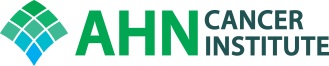 AHNCI COLON AND RECTAL TUMOR BOARDFriday, August 2, 20197:00-8:00 amPugh Classroom, 2nd floor, AHNCIZoom Meeting: https://zoom.us/j/966171364Dial US: 646-558-8656Meeting ID: 966171364Cases to be discussedObjectivesUpon completion of this activity, participants will have a better understanding of decision-making for complex colon and rectal problems and be armed with clinical pathways to improve care.Accreditation:Allegheny General Hospital is accredited by the Accreditation Council for Continuing Medical Education to provide continuing education for physicians. Allegheny General Hospital designates this live activity for a maximum of 1.0 AMA PRA Category 1 Credits™.  Physicians should claim only the credit commensurate with the extent of their participation in the activity.Disclosure:In accordance with the Accreditation Council for Continuing Medical Education (ACCME) and the policy of Allegheny General Hospital, presenters must disclose all relevant financial relationships, which in the context of their presentation(s), could be perceived as a real or apparent conflict of interest, (e.g., ownership of stock, honoraria or consulting fees). Any identifiable conflicts will be resolved prior to the activity. Any such relationships will be disclosed to the learner prior to the presentation(s).   The speakers have nothing to disclose.Moderators:	Alexander Kirichenko, MD /Dulabh Monga, MD /James McCormick, DO/Richard Fortunato, MDCase De-identified patientReasonPresenter1GO/ MRN: 669896Newly dx rectal cancer patient.  Review MRI and CT scan from 7/25.  Genetics consult scheduled. Radiology review neededRF2MC/ MRN: 1020480277 y/o female with newly diagnosed rectal cancer SN3WR/ MRN: 47791523 y/o male with newly diagnosed rectal mass, duodenal mass (consistent with mucinous adenocarcinoma) and biopsy proven metastatic right cervical lymph nodeSN4JD/ MRN: 1068633863 yo female who underwent a colonoscopy for rectal bleeding and change in bowel movements and was found to have a 7 cm mass at the rectosigmoid junction. Non-contrast CT completed 7/27/19, MRI to be completed 8/1/19JM5JC/ MRN: 11266158Metastatic colon cancer to liver and indeterminate pulmonary nodulesJM6KL/ MRN: 1047863853 y.o. male with history of stage III rectal cancer who underwent neoadjuvant chemoradiotherapy completed 6/27/16 with extended Xeloda completed 8/5/16, but did not have surgical resection at his request.  Findings favor treatment/radiation related changes. Possibility of small underlying disease is not excluded. He is being presented for a radiology review of his MRI.JM7GD/ MRN: 11444036s/p right colectomy 7/18; Discuss path—colon vs small bowel; Any liver involvement? Review scan re: pulmonary metsNA8JW/ MRN 31937234 yo female with HIV infection, history of high grade anogenital dysplasia, and multifocal ileocolic nodularity on recent colonoscopy. Requesting path review.AR9CI/ MRN: 1074890758yF with history of pelvic XRT for vulvar carcinoma, now s/p robotic assisted LAR with coloanal anastomosis for obstructing rectal mass. Did not receive neoadjuvant therapy. Requesting NAPRC Pathology ReviewAR